Targi Sport-Zima 2017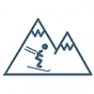 XXXII Międzynarodowe Targi Kontraktacyjne dla Branży Sportowej SPORT-ZIMACentrum Kongresów i Rekreacji Orle Gniazdo SzczyrkFormularz rezerwacjiOferta specjalna dla uczestników Targów w dniach 24-26 lutego 2017 r.Dane UczestnikówWypełniony formularz prosimy przesłać na recepcja@orle-gniazdo.pl 
Rezerwacje drogą telefoniczną: +48 33 8197 300, +48 33 8197 400Nocleg ze śniadaniempokój 1 os.pokoje 2 os.skrzydło C105 zł/os.75 zł/os.skrzydła A i Bwszystkie pokoje 50 zł/os.wszystkie pokoje 50 zł/os.ostatnia szansa na „klimat PRL’u”!Za rok będzie inaczej ;-)My także zmieniamy się dla Was!Rezerwujemy pobyt w dniach:    22/23 lutego    23/24 lutego    24/25 lutego    25/26 lutego    26/27 lutegospecjalnie dla Państwa przewidzieliśmy możliwość wydłużenia pobytu według stawek targowych aż do końca „Wondół Challenge 2017”, tj. do 5 marca br. ( www.wondol-challenge.pl )specjalnie dla Państwa przewidzieliśmy możliwość wydłużenia pobytu według stawek targowych aż do końca „Wondół Challenge 2017”, tj. do 5 marca br. ( www.wondol-challenge.pl )specjalnie dla Państwa przewidzieliśmy możliwość wydłużenia pobytu według stawek targowych aż do końca „Wondół Challenge 2017”, tj. do 5 marca br. ( www.wondol-challenge.pl )specjalnie dla Państwa przewidzieliśmy możliwość wydłużenia pobytu według stawek targowych aż do końca „Wondół Challenge 2017”, tj. do 5 marca br. ( www.wondol-challenge.pl )Nazwa Firmy:adresNIPtel. kontaktowye-mailImię i nazwiskoadres:PESELImię i nazwiskoadres:PESELImię i nazwiskoadres:PESELImię i nazwiskoadres:PESEL